2.01 Graphics Format FactorsDirections:  Select the correct answer for each description.The image below was emailed to another person and it opened quickly.Color depthCompressionPortability Transparency The clouds in the image below contain 256 colors.Color depthCompressionPortability Transparency The original image file size was 2.84 MB.  It is now 350 KB.Color depthCompressionPortability Transparency Changing the background color of the publication on which the image displays does not make the image look different.Color depthCompression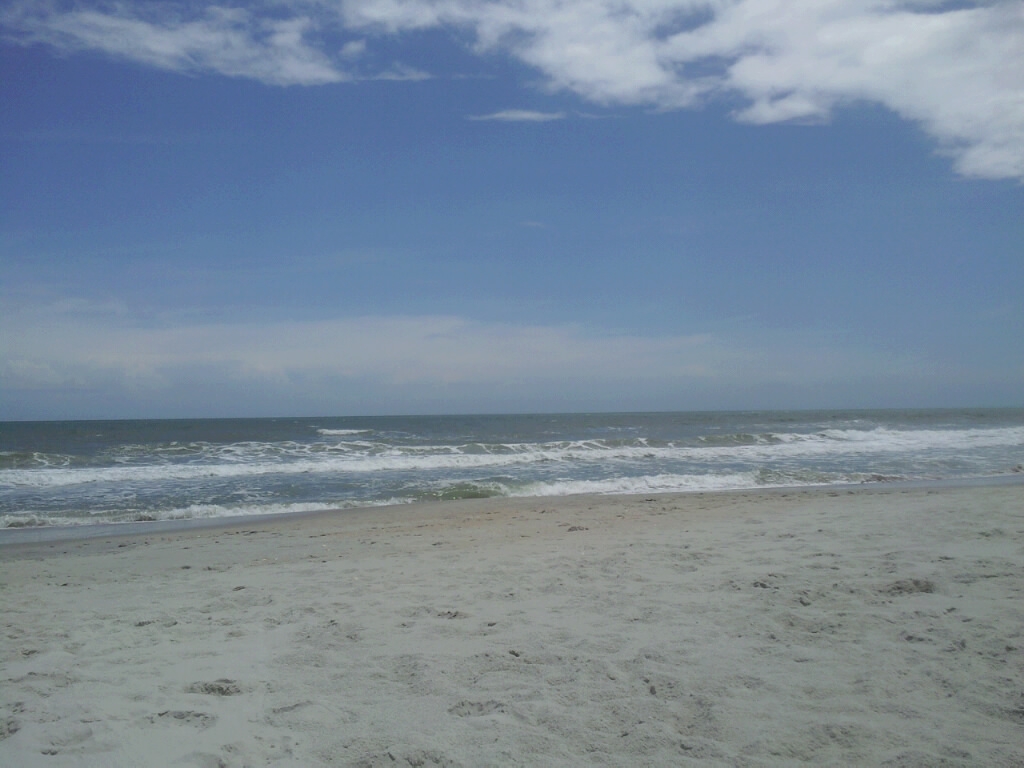 Portability Transparency 